							astmaVereniging Nederland en Davos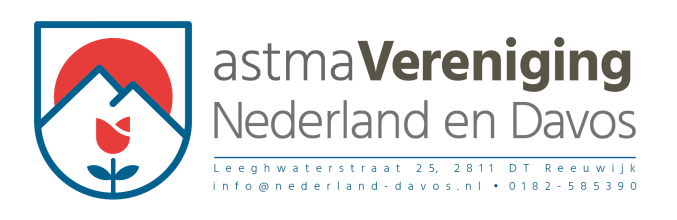 							Postbus 210  2810 AE Reeuwijk							Email: info@nederland-davos.nlNaam lid/patiënt: ………………………………		Voorletters:	…………………………………………………Adres: …………………………………….			Postcode:	…………………………………………………Woonplaats:	……………………………		IBANnr::	…………………………………………………						t.n.v.:		…………………………………………………Telefoonnummer: ……………………….		Email:		…………………………………………………Geboortedatum: …………………………………………………		Opnamedatum: …………………………………………………Ontslagdatum: …………………………………………………Lid van de VND	ja / nee Datum van inzending …………………………………………………Ik geef astmaVereniging Nederland en Davos toestemming om bij het Nederlands Astmacentrum Davos namens mij te informeren naar mijn opname- ontslagdatum en verzoek bij deze het Nederlands Astmacentrum Davos medewerking voor het verschaffen van de gevraagde informatie. Handtekening lid: ………………………………………………U kunt dit formulier samen met de rekening sturen naar astmaVereniging Nederland en Davos sturen (Postbus 210, 2810 AE Reeuwijk) of e-mailen naar info@nederland-davos.nl